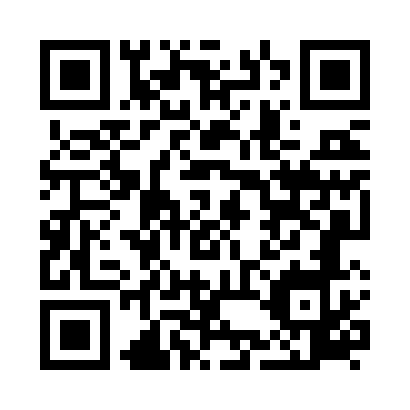 Prayer times for Lobo Morto, PortugalWed 1 May 2024 - Fri 31 May 2024High Latitude Method: Angle Based RulePrayer Calculation Method: Muslim World LeagueAsar Calculation Method: HanafiPrayer times provided by https://www.salahtimes.comDateDayFajrSunriseDhuhrAsrMaghribIsha1Wed4:546:361:336:278:3010:052Thu4:536:351:336:288:3110:073Fri4:516:341:336:288:3210:084Sat4:496:331:326:298:3210:105Sun4:486:321:326:298:3310:116Mon4:466:311:326:308:3410:127Tue4:456:301:326:308:3510:148Wed4:436:291:326:318:3610:159Thu4:416:271:326:318:3710:1710Fri4:406:261:326:328:3810:1811Sat4:386:251:326:328:3910:1912Sun4:376:241:326:338:4010:2113Mon4:366:241:326:348:4110:2214Tue4:346:231:326:348:4210:2415Wed4:336:221:326:358:4310:2516Thu4:316:211:326:358:4410:2617Fri4:306:201:326:368:4510:2818Sat4:296:191:326:368:4610:2919Sun4:276:181:326:378:4710:3020Mon4:266:181:326:378:4710:3221Tue4:256:171:326:388:4810:3322Wed4:246:161:326:388:4910:3423Thu4:236:151:336:398:5010:3524Fri4:216:151:336:398:5110:3725Sat4:206:141:336:398:5210:3826Sun4:196:141:336:408:5210:3927Mon4:186:131:336:408:5310:4028Tue4:176:121:336:418:5410:4129Wed4:166:121:336:418:5510:4330Thu4:166:121:336:428:5510:4431Fri4:156:111:336:428:5610:45